Obrazac 8. Prateći dokument za pretpakovine(1) Referentni broj (MVV oznaka): 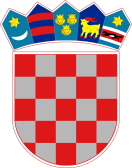 REPUBLIKA HRVATSKAPrateći dokument za prijevoz vina i drugih proizvoda od grožđa i vina kao pretpakovina Prateći dokument za prijevoz vina i drugih proizvoda od grožđa i vina kao pretpakovina Namjena prijevoza:   􀀀 konačna potrošnja           􀀀 daljnja preradaNamjena prijevoza:   􀀀 konačna potrošnja           􀀀 daljnja prerada(2) POŠILJATELJ (OIB, naziv, adresa)(4) PRIMATELJ (OIB, naziv, adresa)(3) Mjesto otpreme:(5) Mjesto isporuke:(6) Prijevoznik(7) Vrsta prijevoza i registracijski broj prijevoznog sredstva:(6) Prijevoznik(7) Vrsta prijevoza i registracijski broj prijevoznog sredstva:(8) Kategorija vinskog proizvoda:(9) Dodatni podaci (boja, sorta):(10) Količina:(11) Vinogradarska zona:(12) Podregija:(8) Kategorija vinskog proizvoda:(9) Dodatni podaci (boja, sorta):(10) Količina:(11) Vinogradarska zona:(12) Podregija:Mjesto i datumMjesto i datum:Potvrđujem otpremu:Potvrđujem primitak: